	FACILITIES COUNCIL MEETING AGENDA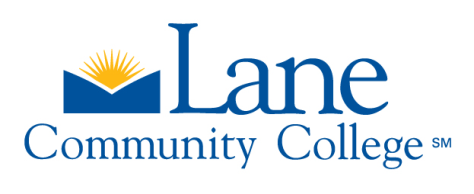 NEXT MEETING:  May 8, 2018, 2:30-4:30pm in LCC 07/212KPersonTimeStartTopic:Decision?Decision?All52:30Agenda ReviewAll52:35Approval of 04/10/18 minutesDecisionAll52:40AnnouncementsJen Steele302:45Learning Plan DiscussionLee 153:15Facilities Master Plan RFP Focus Group discussionPOLICIES & PROCEDURESJennifer153:30Safety Committee RecommendationsAll153:45Energy Policy update, second readREPORTSLuis5 4:00Sustainability Committee update4:05ADJOURN